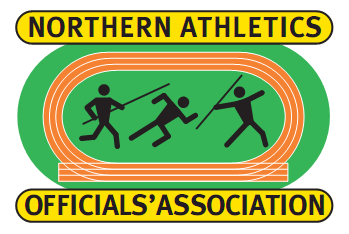 The Northern Athletics Officials’ Association (NAOA) is an independent association supporting, educating and representing technical officials of all disciplines who support athletics in the North of England.  Details of the NAOA is given on the Northern Athletics website.  The aim of the NAOA is to:-	Act at all times in the best interests of its Members.	Encourage a high standard of officiating.	Raise the status of technical officials.	Represent the views of Members on issues affecting technical officials.	Improve the standards of facilities provided for technical officials.	Assist in the training of technical officials.Annual ConferenceThe 2019 AGM and Conference was held at the Holiday Inn, Brighouse on 6 October 2019, where our guest speaker was David Walsh.  David told us about the change from the UKA Anti-Doping Department to Clean Athletics, to give a more positive image, and their drive to expose cheating through drugs.  He also explained the process of testing; quite intrusive, and the administration that athletes have to undertake to not fall foul of the system.  There was then a question and answer session.  This was followed by a talk by England Athletics Nicola English about the work being done to try encourage and retain new officials.  Following lunch there were Workshops and then discipline discussion groups.  Finally Moira Gallagher gave a talk about recruitment, development and retention of officials.The 2020 AGM and Conference on Sunday 4 October 2020 has been cancelled due to the COVID-19 Pandemic.UKA Rule Book. The 2020 UKA Rule Book, valid from 1 April 2020 to 31 March 2022, will be issued to new NAOA Members who are entitled to a copy as part of their subscription.NAOA subscriptions for 2020/21:All existing Members (who paid in 2019/20) will be given a free year.  The rates for new Members will be:Individual Membership: £10 per year.Joint Membership (two Members at one address): £15 per year (£7.50 each).Membership Subscriptions should be sent electronically (BACS) to the NAOA Bank Account with the TSB Bank:Account Name:	Northern Athletics Officials’ AssociationAccount No:		06724760Account Sort Code:	77-71-06Alternatively please pay your NAOA Membership Subscription, using the above, at your local TSB Branch.As a last resort, please send cheques (made payable to “Northern Athletics Officials’ Association”) by post to:Andy Parker (Membership Secretary), 47 Glenluce Drive, Farringdon Park, Preston, Lancashire PR1 5TD.If you have any queries please contact Andy Parker by email at: andy.parker@blueyonder.co.uk.The details tabulated below will be held securely by the Membership Secretary of the NAOA in accordance with the 25 May 2018 Data Protection Act. You will normally only be contacted at the start of each year to remind you that your Membership subscription is due and also in advance of the AGM and Conference. Please be assured that the details held will be kept secure and that they will only be shared with the NAOA Officers and  Committee Members when it is necessary for the smooth running of the NAOA. With regards to retention of details a review will be undertaken at the end of the financial year (31 August) and lapsed Members will be deleted from the Membership list by the end of the year.The following should be completed on paying your Membership fee and emailed to Andy Parker.By completing the following it will be taken that you agree to being contacted, unless you indicate otherwise.Membership Form:Membership fee of £          paid by BACS / Cheque / Cash/ at TSB Bank (delete as appropriate).	26/09/20Name:Address:Telephone No.Email Address:DisciplineCurrent Level:Comp. County: